REASONABLE MODIFICATION REQUEST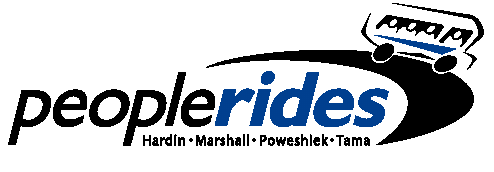 Peoplerides, the public transportation service for Hardin, Marshall, Tama and Poweshiek counties is required by law to make reasonable modifications or accommodations to our policies and practices to ensure individuals with disabilities have equal access to Peoplerides transit services.   Email form to:  Peoplerides@region6resources.org,Mail form to:  Peoplerides, 903 E. Main Street, Marshalltown, IA  50158For questions, assistance or information please call: 641-752-6202 or Toll Free 1-888-616-4298.Name _______________________________________________________________________________Address _____________________________________________________________________________City _____________________________________________State ________ Zip Code _______________Telephone Number ____________________________________________________________________Email _______________________________________________________________________________Please describe any reasonable modifications to Peoplerides policies or practices in order for you (an individual with disabilities) to access Peoplerides services.    Use the back side or a separate sheet if you need additional room._______________________________________________________________________________________________________________________________________________________________________________________________________________________________________________________________________________________________________________________________________________________________________________________________________________________________________________________________________________________________________________________________________________________________________________________________________________________________________________________________________________________________________________________________________________________________________________________________________________FOR OFFICE USE ONLY Received______________ Approved/Denied ______________ Responded______________ Initial ______________________________________________________________________________________________________________________________________________________________________________________________________________________